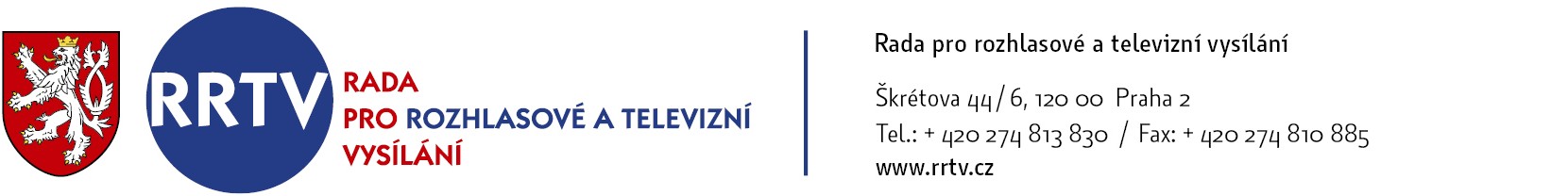 Jedn. Identifikátor:	308153-RRTVNaše č. j.:	RRTV/8908/2019-kusSp. zn.:	RRTV/2019/448/kus Zasedání Rady:	11-2019, bod č. 67 Vyřizuje:	Analytický odborDatum, místo:	26. června 2019, PrahaSeznam.cz a.s. Radlická 3294/10 150 00 Praha 511. zasedání Rady pro rozhlasové a televizní vysílání, konané ve dnech 25. a 26. června 2019Rada pro rozhlasové a televizní vysílání (dále jen Rada) na svém 11. zasedání přijala toto usnesení:Rada na základě žádosti ze dne 24. května 2019, č. j. RRTV/6918/2019-dol, zapisuje změnu evidovaných údajů poskytovatele Seznam.cz, a.s. se sídlem Praha 5 - Smíchov, Radlická 3294/10, PSČ 150 00, IČ 26168685, spočívající ve změně názvu služby ze Stream.cz na Televizeseznam.cz a internetové adrese přístupu ke službě z www.stream.cz na www.televizeseznam.cz.S pozdravemXXXvedoucí Úřadu Radypro rozhlasové a televizní vysílání elektronicky podepsáno